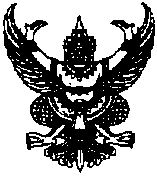 ที่ ขก ๘๘๔๐๑/ว ๐๒      	                                   ที่ทำการองค์การบริหารส่วนตำบลหนองไผ่ล้อม				               	               ๒๒๑  ม. ๔  ตำบลหนองไผ่ล้อม      อำเภอหนองสองห้อง  จังหวัดขอนแก่น       ๔๐๑๙๐				                                                     ๑๐  กุมภาพันธ์  ๒๕๖๔เรื่อง   ขอความอนุเคราะห์ประชาสัมพันธ์เรียน  กำนัน/ผู้ใหญ่บ้าน หมู่ที่ ๑-๙      สิ่งที่ส่งมาด้วย     ๑.  สำเนาประกาศสภาองค์การบริหารส่วนตำบลหนองไผ่ล้อม        จำนวน   ๑    ฉบับ                      ๒.  สำเนาระเบียบวาระการประชุม                            	          จำนวน   ๑    ฉบับ            	ตามที่สภาองค์การบริหารส่วนตำบลหนองไผ่ล้อม จะดำเนินการประชุมสภาองค์การบริหารส่วนตำบลหนองไผ่ล้อม  สมัยสามัญ  สมัยที่ ๑  ครั้งที่ ๑  ประจำปี พ.ศ.  ๒๕๖๔  เพื่อพิจารณาญัตติต่างๆ ตามระเบียบวาระการประชุมสภาองค์การบริหารส่วนตำบลหนองไผ่ล้อม  ที่แนบมาพร้อมนี้องค์การบริหารส่วนตำบลหนองไผ่ล้อมจึงขอความอนุเคราะห์ท่านประชาสัมพันธ์ให้ประชาชนผู้สนใจเข้าร่วมรับฟังการประชุมสภาองค์การบริหารส่วนตำบลหนองไผ่ล้อม สมัยสามัญ  สมัยที่ ๑  ครั้งที่ ๑  ประจำปี พ.ศ.  ๒๕๖๔    ในวันจันทร์ ที่  ๑๕  เดือน กุมภาพันธ์  พ.ศ. ๒๕๖๔  เวลา  ๐๙.๓๐ น. เป็นต้นไป  ณ  ห้องประชุมสภาองค์การบริหารส่วนตำบลหนองไผ่ล้อม            	จึงเรียนมาเพื่อทราบและให้ความอนุเคราะห์ประชาสัมพันธ์                                                                                  ขอแสดงความนับถือ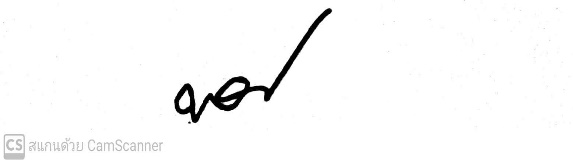 			                                       ( นายพรชัย     ระหา )				            ประธานสภาองค์การบริหารส่วนตำบลหนองไผ่ล้อมงานเลขานุการและกิจการสภาสำนักปลัดองค์การบริหารส่วนตำบลโทร/โทรสาร ๐-๔๓๐๔-๐๒๒๕  